FRANTSESA 1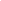 Orain testua irakurri eta …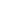 1- COMPRÉHENSION GLOBALE    A Comprendre les expresssions en français pour se saluer       Azpimarratu denon artean:   les expressions pour se saluer (ESTRATEGIAK)    B- Demander   Comment-tu t´appelles?          Répondre  Je m´appelle……………………(ESTRATEGIAK)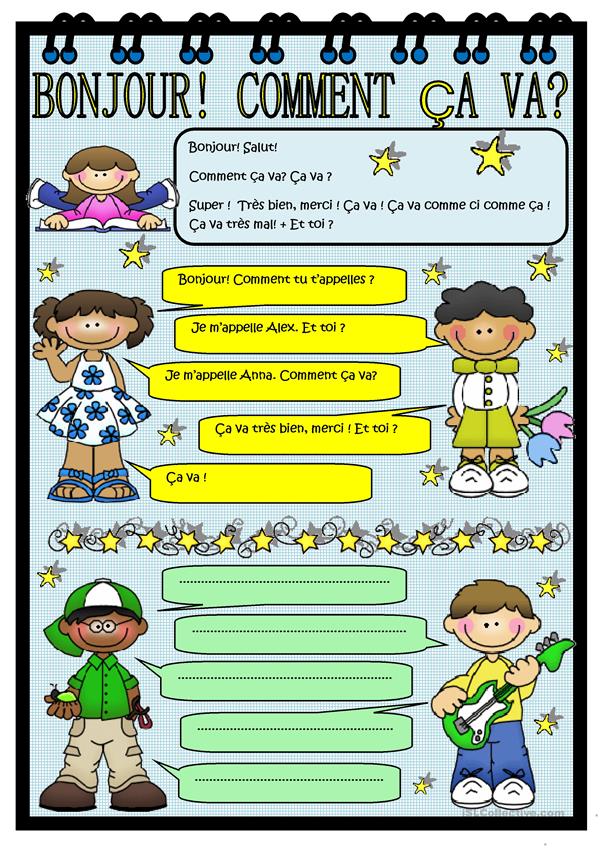 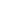 